Орієнтовна  Програма проведення ІІ (обласного) етапу дитячо-юнацької військово-патріотичної гри «Сокіл»  («Джура») *  Конкурс таборування проводиться щодняОрієнтовні умови проведенняІІ (обласного) етапу Всеукраїнської дитячо-юнацької військово-патріотичної гри „Сокіл” („Джура”) (згідно Положення, затвердженого наказом Міністерства освіти і науки, молоді та спорту  України від 13.06.13 за № 687 та зареєстрованого в Міністерстві юстиції України 03.07.2012 за № 1094/21406)I. Загальні положення          	1.1. Обласний етап Всеукраїнської дитячо-юнацької військово-патріотичної гри „Сокіл” („Джура”) (далі - гра „Джура”)  проводиться у рамках позакласної та позашкільної роботи з військово-патріотичного та морально-етичного виховання учнівської молоді і є важливим засобом формування патріотичної свідомості, спортивно-оздоровчої роботи. 1.2. Метою гри „Джура” є виховання юних патріотів України на засадах національної гідності, високої самосвідомості та активної громадянської позиції, здорового способу життя духовно багатої та фізично розвиненої особистості.			1.3. Основні завдання гри „Джура”:	- виховання дітей та молоді у дусі відданості Батьківщині та українському народу через відродження національних і загальнолюдських духовних та моральних цінностей;- набуття учнями знань, умінь і навичок, необхідних захиснику Вітчизни;- формування у молоді високих морально-психологічних якостей: доброчинності, мужності, сміливості, рішучості, відваги, стійкості, наполегливості, дисциплінованості та ініціативності на основі відновлених народних традицій;- оволодіння учнями основами народної культурної спадщини;        - впровадження військово-прикладних видів спорту, єдиноборств, бойових танців, видів спортивної боротьби, народних ігор та забав з метою гартування духу й тіла;	        - пропагування та популяризація здорового способу життя; 	        - зміцнення міжрегіональних зв’язків, дружби дітей та юнацтва;- організація змістовного дозвілля;- формування та закріплення основ самоврядування в учнівських колективах. II. Учасники гри „Джура”2.1. Учасниками ІІ етапу гри „Джура” є команди-переможці (рої) районних (міських) ігор серед учнівської молоді закладів загальної середньої, позашкільної та професійно-технічної освіти (далі  заклади освіти). 2.2. До участі в обласному етапі гри залучаються команди (рої) школярів (вихованців) 2000-2006 р.н. Склад команди: 8 осіб (6 хлопців, 2 дівчини) та 2 керівники (наставники) – особи, старші 18 років, призначені керівництвом закладу освіти, на яких покладається відповідальність за збереження життя та здоров’я учасників роїв під час проведення гри та переїздів.	2.3. До місця проведення обласного етапу гри делегації прибувають самостійно.III. Керівництво грою „Джура”	3.1. Для проведення II обласного етапу гри «Джура» створюється штаб. До складу обласного штабу входять працівники департаменту освіти і науки Миколаївської обласної державної адміністрації, Миколаївського обласного Центру туризму, краєзнавства та екскурсій учнівської молоді та представники інших державних органів, установ і громадських організацій (за згодою). 	3.2. Загальне керівництво грою „Джура” здійснює департамент освіти і науки Миколаївської обласної державної адміністрації.          3.3. Безпосередня організація та проведення гри „Джура” покладається на Миколаївський обласний Центр туризму, краєзнавства та екскурсій учнівської молоді (далі – МОЦТКЕ УМ) та  Головну суддівську колегію.IV. Порядок і строки проведення гри „Джура”	4.1. ІІ (обласний) фінал гри проводиться 4-8 червня 2018 року на базі Мішково-Погорілівської санаторної ЗОШ І-ІІІ ступенів Вітовського району   Миколаївської обласної ради	.         4.2. Заходи в рамках гри „Джура” та підготовка до участі в обласному етапі гри проводяться протягом року відповідно до річного плану роботи навчального закладу.V. Організаційні засади та зміст обласного етапу гри „Джура”	5.1. До програми II етапу гри „Джура” включаються такі види змагань: І. Конкурсна програма.ІІ. Туристсько-спортивна підготовка.ІІІ. Військово-прикладна підготовка.ІV. Козацький рейд «Пластун»V. «Рятівник».VІ. Фізична підготовка.VI. Документація та строки її подання	6.1. Для участі у II етапі гри „Джура” керівники роїв у день заїзду подають до Головної суддівської колегії такі документи:	- наказ про відрядження команди на участь у II етапі гри „Джура” (від відділу (управління) освіти райдержадміністрації (міської ради, об’єднаної територіальної громади);- іменну заявку, затверджену начальником відділу (управління) освіти райдержадміністрації (міської ради, об’єднаної територіальної громади), а також печаткою лікаря та лікарського закладу;- свідоцтва про народження (для учасників 2003-2006 років народження) або паспорти (2003-2004 років народження – при можливості, для учасників 2000-2002 років народження обов’язково) та керівників делегацій;- учнівські квитки/довідки з місця навчання з фотографією, завірені печаткою, що перекриває фотографію на 1/3, та підписані директором (керівником) закладу освіти за 2017-2018 н.р.- страховий поліс (в розділі «Особливі умови» має бути прописано, що страховка діє під час змагань);- медичні книжки (медичні сертифікати) керівників команд;- довідка про санепідемоточення (списком).6.2. Обробка персональних даних здійснюється відповідно до законодавства про захист персональних даних.VII. Підбиття підсумків та нагородження переможців	7.1. Підсумки обласного етапу гри „Джура” підбиваються у кожному виді змагань окремо. Переможці в кожному виді визначаються згідно Умов виду змагань (конкурсу).       7.2. Переможці у загальному заліку II етапу гри „Джура”  визначаються за сумою балів, отриманих в кожному виді.       Максимальний бал по видах: «Конкурсна програма» - 75 балів, «Туристсько-спортивна підготовка» - 75 балів, «Військово-прикладна підготовка» - 100 балів, «Козацький рейд «Пластун» - 100 балів, «Рятівник» - 75 балів, «Фізична підготовка» - 75 балів. Бали кожної команди визнаються за формулою:Бк =Бmах - Бmах/n* (m-1), де Бк – бали команди, Бmах – максимальний бал,  n - кількість команд, m - місце команди. Команда, що посіла останнє місце отримує 1 бал.7.3. Переможці II етапу нагороджуються грамотами, дипломами,  призами організаторів гри „Джура” та зацікавлених установ, організацій.VIII. Фінансування гри „Джура”8.1. Організація та проведення II етапу гри „Джура”, нагородження переможців, харчування та проживання учасників здійснюються за рахунок департаменту освіти і науки Миколаївської обласної адміністрації та інших джерел фінансування, не заборонених чинним законодавством України.Умови окремих видів змаганьІІ (обласного) етапу Всеукраїнської дитячо-юнацькоївійськово-патріотичної гри „Сокіл” („Джура”)І. Конкурсна програма Конкурсна програма складається з чотирьох залікових видів: «Ватра», «Відун», «Добре діло» та таборування. Конкурс «Ватра» («У колі друзів») – представлення творчо-мистецького звіту рою (мистецька композиція).Кожен рій у повному складі (8 осіб) представляє театралізоване дійство (до 10 хвилин), яке за змістом відповідає темам народознавства, українського козацтва, сучасної історії, презентує власні досягнення з життя, суспільно-корисної роботи і громадської діяльності рою. До самодіяльної композиції включаються різні жанри: художнє слово, українська народна пісня, танок (можливо з елементами бойових мистецтв), гумор та жарти. Використовується музичний супровід (народні музичні інструменти та електронні музичні записи).Рій до початку виступу подає у ГСК програмку (сторінка А-4), де вказується:	      назва рою; назва композиції; тема; мета; зміст (сценарій, програма виступу).У випадку не участі одного або декількох учасників у конкурсі, рій отримує 10 штрафних балів за кожного. Козацьке випробування «Відун» - передбачає вікторину з історії України, зокрема з історії Збройних Сил України та історії козацтва, національно-визвольних  змагань 1917-1921 рр. Конкурс включає такі етапи: тестові завдання,  ройові  та індивідуальні завдання.В конкурсі бере участь уся команда. Переможець визначається в підсумку, за найбільшою сумою балів.З умовами проведення  випробування  учасники будуть ознайомлені не пізніше ніж за день до початку конкурсу.  Конкурс таборування проводиться щодня. Всі учасники табору дотримуються та підпорядковуються правилам таборування та правилам змагань. Кожному рою виділяється кімната для проживання, в якій розміщуються обов’язкові атрибути – хоругва (прапор), емблема, назва, табличка з назвою району, міста, округу. Проводиться оцінка побуту, чистоти, доцільності розміщення, дотримання санітарно-гігієнічних норм, особистих речей.Час огляду таборів – відповідно до програми за поточним графіком ГСК, який  не оприлюднюється. За недотримання правил таборування нараховуватимуться штрафні бали. За систематичні порушення правил та положень техніки безпеки, команда може бути знята зі змагань.          Окрім цього, передбачені преміальні бали – 3 (за оригінальність оформлення приміщення, виконання доручення коменданта для покращення благоустрою табору тощо), а також штрафні бали за порушення правил  таборування – 10. Бали додаються (віднімаються) до (від) суми балів, отриманих згідно критеріїв.Переможець визначається за найбільшою сумою балів, набраною за усі дні гри. Конкурс на кращий звіт про доброчинні справи під гаслом «Добре діло», що виконувались відповідно до ідейних принципів козацького лицарства (подається в друкованому та електронному варіанті разом із заявкою на участь у день заїзду команди на місце проведення заходу). Вимоги до оформлення звіту подані в листі департаменту освіти, науки та молоді облдержадміністрації від 26.02.2015 № 953/02-05/01-01-16. Необхідно підготувати презентацію «Доброго діла» (до 5 хв.) у довільній формі, яка оцінюється додатковими балами.Оцінювання:	актуальність, практичне значення «Доброго діла» – 3 бали- зміст проведеного заходу – 10 балів;- якість оформлення заходу: стиль, грамотність, логічність викладу матеріалу, відповідність вимогам щодо складання звіту – 3 бали;- доречність, якість матеріалів, що підтверджують проведений захід (фотографії, відеофільм тощо)  – 5 балів;- наявність друкованого та електронного варіантів – 2 бали;- висвітлення результатів у ЗМІ – 2 бали,що у сумі складає  25 балів.Додаткові бали за презентацію «Доброго діла» –  5 балів.	Загальна кількість – 30 балівІІ. Туристсько-спортивна підготовка Вид змагання туристська підготовка складається з двох дистанцій - Туристсько-спортивна смуга перешкод та Орієнтування в плавняхТуристсько-спортивна смуга перешкодРій долає оборонний рів горизонтальним маятником (цирк) , далі, прямує до яру через який переправляється маятником , пролазить підземним ходом, транспортує скарб та виповзає до кріпосної (висотою 3 метри) стіни, потім через лабіринт, далі через болото, далі рій стає зв’язківцями,  потрібно передати термінове повідомлення про перемогу, перший визначає напрям руху(азимут), другий  спускається по схилу в прірву, третій  з неї вилазить, четвертий  рухається вздовж схилу, п’ятий ловить  коня, шостий його прив’язує до паркану біля штабу. Сьомий  розпалює вогнище, повідомляє, що донесення доставлено. Завдання учасникам можуть бути повідомлені на нараді представників напередодні старту.	1. Довжина дистанції до .	2. Всі етапи на початку та кінці обладнані контрольними лініями.	3. Стартовий інтервал близько 10 хв,	4. Порядок старту визначається жеребкуванням.	5. Рій виступає у повному складі	          6. Рій прибуває на початок дистанції за 10 хв. до старту.	7. Рій долає етапи за порядком, визначеним СК.	Можливі перешкоди та етапи:Маятник вертикальнийМаятник горизонтальнийПодолання заболоченої місцевості по жердинах.Підйом по схилу ( проходить один учасник з самостраховкою схоплюючим вузлом).Спуск по схилу ( проходить один учасник з самостраховкою схоплюючим вузлом).Рух по-пластунськи через коридор з обмеженою висотою (підлаз).Траверс ( проходить один учасник з самостраховкою «вусами») Треба накинути петлю мотузки на «коня» з відстані до 10мТреба прив’язати мотузку до опори будь-яким вузлом для цього призначенимПерепалити нитку використовуючи тільки дрова та листок паперуРезультат команди - час проходження дистанції та часовий еквівалент технічних штрафів. Штрафи на дистанції  переводяться в час (1 бал = 30 сек.) Лідирування дозволено на всій дистанції, крім етапів зв’язківців, які проходять естафетою.Орієнтування в плавняхУчасники команди повним складом долають естафетою лабіринт, відмічаючи КП(компостери) у ВІДПОВІДНИХ клітинах картки. Одночасно стартують чотирі команди. Результат команди - час проходження дистанції та  штрафний час.  Штраф за не взяте КП 3хв., за взяте чуже КП 1хв. (Кількість учасників від рішення ГСК може бути зменшена на Нараді представників). Загальний результат за вид «Туристська підготовка» це сума місць по двом дистанціям. У випадку рівності результату краще місце визначається за сумою відносних результатів на двох дистанціях.ІІІ. Козацький рейд «Пластун»Склад команди 6 учасників ( з них не менше 1 дівчини ) + 2 запасніРух між етапами здійснюється у заданому напрямку за супутниковим знімком з нанесеною сіткою прямокутних координат. Вихід на етап за прямокутними координатами та легендою. Проходження маршруту у складі команди умовно у зоні бойових дій.Для фіксації результату проходження команди на старті видається контрольна картка, втрата якої – зняття.Зняті команди займають останнє місце з виду.Час знаходження на маршруті обмежений, буде доведений додатково.Визначення переможця – за кількістю набраних балів. При рівності балів, пріоритет – час проходження дистанції. Перевищення контрольного часу – зняття команди. Можливі етапи:1. Рух по маркуванню, +30б. Мета – виявити КП, визначити його прямокутні координати,  подолати мінно-вибухові загородження.Штрафні бали:неправильно визначене КП – 10бпідрив на розтяжці – 5б2. Тактична медицина. +50б На етапі: надати допомогу пораненому, що знаходиться у червоній зоні. Евакуювати його в зелену зону.Команда прибуває на етап. За результатами жеребкування визначається потерпілий, який займає вихідне положення. Один учасник (призначається рішенням командира рою) за сигналом судді долає умовну смугу обстрілу, надає домедичну допомогу пораненому та евакуює його в жовту зону. Силами усієї команди поранений доставляється у зелену зону. Спосіб транспортування пораненого визначається командою самостійно та не має нести загрози безпеці пораненого. Штрафні бали:Порушено черговість накладання джгутів - 5бНедотримання вимог щодо місця накладання джгуту:- накладання на рану – 5б- накладання нижче суглобу – 3бНакладання на голе тіло – 3б                                                                                                                                                                                                                                                                                                                                                                            Невикористання механізму фіксації джгута – 5бСлабо затягнутий джгут – 3бВідсутність даних про час накладання – 5бПорушення безпечного транспортування потерпілого – 5б3. Метання гранати в ціль на влучність.+30бЗа командою судді учасник (призначається рішенням командира рою) виконує три метання макету гранати Ф-1 в окоп умовного противника. Орієнтиром окопу є прапорці, встановлені за 20м.попадання   + 10бпереліт до 2м  + 5бнедоліт до 2м  + 3бпісля метання учасник не прийняв положення лежачи  штрафні  - 5б4. Подолання смуги перешкод.+50б. Можливі перешкоди: купини, колода, гаті, маятник вертикальний, маятник горизонтальний, мавп’ячий місток, павутина, паралельні перила (горизонтальні, вертикальні).  Штрафні бали:торкання землі за контрольною лінією– 1бпадіння – 3бдвоє на етапі – 3б5.Вогнева підготовка. Кожне вибите очко +1б Швидкісна стрільба з пневматичної зброї з положення стоячи.Час на стрільбу команди обмежений та становить 3хв. Кожен учасник виконує по два постріли; мішень грудна - 10м6. Вогнева підготовка. Кожне вибите очко +1б Швидкісна стрільба з пневматичної зброї з положення з коліна.Час на стрільбу команди обмежений та становить 3хв. Кожен учасник виконує по два постріли; мішень грудна - 10м7. Тактична підготовка.+50б. Розгортання спостережного поста. Вибір місця спостереження.  Ведення спостереження. Виявлення цілей. Визначення полярних координат цілі та її класифікація. Команда обирає місце для спостереження в межах попередньо визначеної території. Веде спостереження у вказаному  секторі. Виявляє цілі, класифікує їх. Вимірює полярні координати, фіксує результати спостереження.Для результативного виявлення і класифікації цілей рекомендуємо мати оптичні засоби спостереження та компас.Штрафні бали:Помилки при пересуванні у зоні спостережного поста – 5бНеправильне вибране місце для спостереження -5бПомилки при веденні спостереження – 5Неправильна назва цілі – 5бНе виявлена ціль – 30бЗа кожний точно визначений вид цілі +5бНеправильний азимут,  помилка понад 3градуси -5б за кожні 3градуси.8. Зв'язок. +50б. Кодування повідомлення про противника. Встановлення зв’язку та передача інформації з дотриманням вимог Бойового статуту Сухопутних військ ЗСУ(частина 3)Користуючись таблицею, команда кодує повідомлення про виявлені цілі і, дотримуючись правил радіообміну, передає його запасним учасникам. Отримане повідомлення декодується і передається суддям для контролю.Помилка при радіообміні – 3б за кожну9. Подолання водної перешкоди вбрід +30бУчасники долають водну перешкоду вбрід по маркуванню. Визначають місцезнаходження КП за системою прямокутних координат та заносять отримані результати до контрольної картки.Неправильно визначене КП – 10б10. Неповне розбирання і складання автомата АКМ +30бУчасник команди (призначається рішенням командира рою) виконує неповне розбирання та складання АКМС. Час на виконання вправи обмежений та буде оголошено до старту.Штрафні бали:Порушено послідовність розбирання – 5бПорушено послідовність складання – 5бУ випадку невміння виконати неповне розбирання  або складання автомата,  команда отримує 0 балів.Штрафні бали при русі на маршруті:Недотримання дистанції між учасниками – 5б одноразовоНедотримання бойового порядку – 10 одноразовоПідсумки у виді підраховуються як різниця між преміальними та штрафними балами набраними на кожному етапі. У випадку, якщо команда на етапі отримала від’ємний результат, ставиться 0 балів. При рівності балів вступає в силу пріоритет часу проходження дистанції. Для участі у змаганнях з виду команді необхідно мати наступне:джгут – 2шт.компас – 1штоптичні засоби спостереження – 1 од.записник – 2штручка -  2штІV. Військово-прикладна підготовка - комбіновані військово-спортивні змагання. Результат визначається сумою місць у трьох видах - стрільба з пневматичної зброї (гвинтівки), конкурс «Впоряд», воєнізована естафета. При рівності цього показника пріоритетним є вид «Стрільба». «Стрільба з пневматичної зброї (гвинтівки)» - бере участь вся команда. Стрільба проводиться з пневматичної гвинтівки будь-якої моделі, наданої організаторами змагань або своєї по мішені (додаток № 4 до Умов проведення гри) з положення стоячи. Кожен учасник виконує 8 пострілів: 3 – пробні в одну мішень (верхня ліва), 5 – залікові в різні мішені (5 мішеней на одному аркуші).Перед початком конкурсу учасники подають судді (керівнику стрільби) рапорт про проведення інструктажу з техніки безпеки під час стрільби (відомість з підписами учасників команди). Визначається особиста (окремо юнаки та дівчата) та командна першість за найбільшою сумою балів, набраних учасниками.Конкурс «Впоряд» передбачає теоретичний залік у вигляді тестів на знання стройових команд січових стрільців, показ стройового вишколу (особиста підготовка і дії в складі рою) та виконання стройової пісні у кінці виступу команди (відбувається проходження стройовим кроком із виконанням маршової стройової пісні). При підготовці команди зі стройового вишколу та виконання стройової пісні згідно вимог шкільної програми з предмету «Захист Вітчизни».Форма одягу – однострій. Для організації однострою можна використати елементи обмундирування української армії чи силових структур різних часів. Серед ройових атрибутів мати прапор (хоругву), що відповідає назві команди (рою). Порядок виконанняРій виконує прийоми в такій послідовності:вихід рою і звіт ройового до суддівської колегії;шикування в одну шеренгу;перешикування рою з однієї шеренги в дві та навпаки;повороти на місці (праворуч, ліворуч, кругом);крок на місці;перешикування в колону по два;проходження рою урочистим ходом з виконанням військового вітання під час руху;проходження рою з виконанням маршової патріотичної пісні.Рій виходить на місце за командою: «Рій, ДО МЕНЕ. В колону по два, СТАВАЙ. РІВНЯЙСЬ, СТРУНКО, кроком– РУШ!». Першим рухається ройовий. За ним на дистанції двох кроків іде хорунжий (прапороносець) з прапором (урочисте положення прапору) і весь рій в колону по двоє.Після виходу на визначене місце ройовий подає команди, які виконує разом з роєм:«Рій НА МІСЦІ, СТІЙ. Ліво-(право-) РУЧ. ВІЛЬНО». Хорунжий самостійно ставить прапор до стопи. Ройовий робить два кроки вперед перед строєм і повертається ліворуч, щоб бачити весь рій. Ройовий подає команду: «РІВНЯЙСЬ,  СТРУНКО! Наша назва (рій проголошує назву), наше гасло (рій проголошує гасло)».«Рівняння НА СЕРЕДИНУ»  ройовий підходить до головного судді конкурсу та доповідає про готовність рою: «ТОВАРИШУ (військове звання)! Рій (назва) до участі у конкурсі  Впоряд готовий! Ройовий (називає своє ім’я та прізвище)».Суддя подає команду: «ВІЛЬНО!».Ройовий дублює команду: «ВІЛЬНО!»Ройовий повертається на своє місце і командує: «Рій – РОЗІЙДИСЬ».Шикування в одну шеренгуРойовий підходить до встановленого місця шикування і подає команду для збору: «Рій – ДО МЕНЕ». (За цією командою джури бігом збираються до ройового).Ройовий подає команду: «Рій, в одну шеренгу –СТАВАЙ».(Подавши команду, ройовий приймає поставу «струнко). Як тільки перший член рою став на лінію, то ройовий робить крок вперед і повертається обличчям у бік лінії шикування).Ройовий подає команду: «РІВНЯЙСЬ».(За цією командою усі, крім правофлангового прапороносця (хорунжого), повертають голови праворуч(праве вухо вище від лівого, підборіддя трохи підняте) вирівнюючись. Під час вирівнювання джури можуть трохи пересуватися вперед, назад або в той чи інший бік).Після закінчення вирівнювання рою подається команди «СТРУНКО!»Ройовий завершує виконання вправи командою: «ВІЛЬНО».  Повороти на місці (праворуч, ліворуч, обернись)Ройовий подає двічі команди (в довільному порядку):«Рій, право-РУЧ».«Рій, ліво-РУЧ». «Рій, кру-ГОМ». Ройовий подає команди: « РІВНЯЙСЬ, СТРУНКО!»Ройовий завершує виконання прийому командою: «ВІЛЬНО».Перешикування рою з однієї шеренги у дві та навпакиРойовий подає команду: «Рій, на перший та другий - РОЗПОДІЛИСЬ». (Відлік починається з правого флангу: кожний джура, швидко повертаючи голову до джури, який стоїть ліворуч від нього, називає свій номер і швидко ставить голову прямо. Крайній лівого флангу голову не повертає.).Ройовий подає команду: «Рій, у дві шеренги –ШИКУЙСЬ». (Другі номери роблять лівою ногою крок назад, не приставляючи правої ноги, крок праворуч, щоб стати ззаду за першими номерами, й приставляють ліву ногу).Ройовий подає команду: «Рій, в одну шеренгу –ШИКУЙСЬ». (Другі номери роблять лівою ногою крок вліво, не приставляючи правої ноги, крок вперед й приставляють ліву ногу).Ройовий подає команду: «РІВНЯЙСЬ. СТРУНКО».«Рій, ліворуч розім-КНИСЬ». (Всі джури, за винятком того, від якого здійснюється розмикання, повертаються в зазначений бік, рівночасно з постановкою ноги повертають голову до фронту (чола) ладу і йдуть пришвидшеним півкроком, дивлячись через плече на того, хто йде ззаду, і не відриваючись від нього; після зупинки того, хто йде ззаду, кожен робить ще стільки кроків, скільки було зазначено в команді або один крок, й повертається праворуч).Ройовий подає команду: «Рій, праворуч зім-КНИСЬ». (Всі джури, за винятком того, до якого призначене змикання, повертаються в бік змикання, після чого пришвидшеним півкроком підходять на встановлений для зімкненого строю проміжок і в міру підходу самостійно зупиняються та повертаються ліворуч. Поки перші можуть рухатися вперед інші учасники крокують на місці).Ройовий завершує виконання прийому командою: «ВІЛЬНО». Крок на місціРойовий подає команду: «Рій, РІВНЯЙСЬ. СТРУНКО. На місці кроком-РУШ». (Всі джури крокують на місці).Ройовий подає команду: «Рій – СТІЙ». (Всі джури приставляють праву ногу і зупиняють крок на місці).Ройовий подає команди: «РІВНЯЙСЬ. СТРУНКО!»Ройовий завершує виконання прийому командою: «ВІЛЬНО». Перешикування в КОЛОНУ ПО ДВАРойовий подає команду: «Рій – РОЗІЙДИСЬ».Ройовий підходить до встановленого місця шикування в напрямок необхідного руху і подає команду для збору: «Рій – ДО МЕНЕ» (За цією командою джури бігом збираються до ройового).Ройовий подає команду: «Рій, в колону по два – СТАВАЙ». (Подавши команду, ройовий приймає поставу «струнко» обличчям у бік руху рою, рій шикується за ройовим по двоє).Ройовий з початком шикування повертається до рою і подає команду: «РІВНЯЙСЬ. СТРУНКО!».Ройовий розвертається спиною до рою і подає команду:«Рій, кроком– РУШ!». (Ройовий виводить рій на вихідну позицію для проходження урочистим маршем з виконанням військового вітання під час руху).Проходження урочистим ходом з виконанням військового вітання під час рухуРій в колону по двоє знаходиться на вихідній позиції, хорунжий з прапором рою стоїть перед роєм в позиції для руху урочистим ходом, ройовий стоїть перед хорунжим.Ройовий повертається до рою і подає команди: «РІЙ, РІВНЯЙСЬ. СТРУНКО!»,  розвертається спиною до рою і подає команду: «РІЙ, кроком - РУШ!». (Рій починає рух у встановленому напрямку). При наближенні рою до судді на відстань не менше 15 кроків ройовий подає команду: «СТРУНКО, рівняння ПРАВОРУЧ». (Рій переходить від похідного кроку в стройовий. Ройовий прикладає праву руку до головного убору, хорунжий і права колона рою тримає голову прямо, а ліва колона повертає голову праворуч, рух руками припиняється).Після проходження рою повз судді ройовий подає команду: : «Рій – ВІЛЬНО!». (Ройовий опускає праву руку, ліва колона рою повертає голову прямо, рій крокує на встановлене місце).Проходження з виконанням маршової пісніРій в колону по двоє знаходиться на вихідній позиції, хорунжий з прапором рою стоїть перед роєм, ройовий стоїть перед хорунжим.Ройовий повертається до рою і подає команди: «РІЙ, РІВНЯЙСЬ. СТРУНКО!», розвертається спиною до рою і подає команду: «РІЙ, з піснею – кроком РУШ!». (Рій починає співати пісню з початком руху).Після проходження повз суддів, рій крокує на встановлене місце.Дії рою оцінюються за такими критеріями за 10-ти бальною шкалою:зовнішній вигляд;стройова стійка;виконання команд ройового;повороти на місці;            звіт ройового до суддівської колегії;           перешикування  з однієї шеренги в дві та навпаки;           стройовий крок;           перешикування в колону по два;           виконання військового вітання під час руху;           виконання маршової патріотичної пісні,            відповідність пісні тематиці.Загальне місце у конкурсі «Впоряд» визначається за сумою набраних балів, отриманих за результатами тестів та при виконанні практичних прийомів..Воєнізована естафетаУ змаганнях бере участь 6 учасників, з них не менше однієї дівчини.Естафета може включати наступні етапи:1.Спорядження магазину АК набоями.2.Стрільба з пневматичної гвинтівки.3.Переноска ящика з набоями4.Стрільба із лука.5.Розбирання автомата Калашникова6.Складання автомата Калашникова.7.Транспортування потерпілого.V. «Рятівник» Змагання з долікарської допомоги та рятівництва. Змагання складається з двох дистанцій. «Рятувальні роботи на акваторії». У змаганнях «Рятувальні роботи на акваторії» бере участь 5 осіб від команди (з них – не менш, ніж одна дівчина, активний учасник). Учасники демонструють уміння користуватися плавзасобами, прийомами порятунку на воді (плавати, веслувати, транспортувати постраждалого, подавати рятувальне коло та кінець Александрова, рятувати постраждалого з поверхні води).Змагання відбуваються у вигляді подолання смуги перешкод і складаються  з 4-х етапів, які виконуються на акваторії екіпажем плавзасобу. Старт – фініш дистанції обладнано лініями. Місця роботи буде зазначено під час показу дистанції. І етап. Учасники долають визначену дистанцію водної ділянки, користуючись веслувальним плавзасобом (2 створи, один долають зворотнім ходом). Положення учасників та стиль веслування довільний. ІІ етап. Учасник будь-яким стилем долає  і наближається до постраждалого, який тримається на воді за допомогою рятувального жилета, проводить його захват під руку та за потилицю чи підборіддя і транспортує до лінії фінішу етапу.ІІІ етап. Учасник подає кінець Александрова умовно постраждалому, на відстань 10 м. В разі вдалої спроби або останньої (дається 3 спроби) учасник вибирає кінець Александрова на берег.ІV етап. Учасник подає рятувальне коло умовно постраждалому, на відстань 10 м. В разі вдалої спроби або останньої (дається 3 спроби) учасник вибирає рятувальне коло на берег. Загальний результат команди на дистанції «Рятувальні роботи на акваторії» визначається часом проходження дистанції. У разі невиконання завдання на одному з етапів команда посідає місце після команд, що пройшли всі етапи. Вище місце посідає команда за найбільшою кількістю пройдених етапів. «Медицина (надання першої домедичної допомоги)» складається з теоретичної частини (тести) та практичних завдань з надання першої медичної допомоги на догоспітальному етапі.Теоретична частина складається з відповідей членів команди на поставлені запитання та ситуаційної задачі. Кожен член команди отримує карточку – протокол для відповіді, де записує назву команди і своє прізвище, далі  вибирає (самостійно) білет із питаннями. За командою судді учасники відкривають білети і записують у свою картку номер білету і свою відповідь.  Заповнивши картку учасник повертає її судді. Після повернення всіх (сім) карток час зупиняється та зараховується по останньому учаснику. По закінченні заданого часу, робота над відповідями припиняється. Заданий час = 11 (одинадцять) хвилин.За кожну правильну відповідь команді нараховується (за кожну правильну відповідь – 1бал, максимальна кількість балів на одного учасника-11, команди-77 балів)Практична частина СЛР при утоплені.Для виконання практичного завдання методом жеребкування визначається постраждалий (учасника команди) та двох учасників, які будуть надавати допомогу; інші члени команди спостерігають. Далі капітан команди тягне білет із зазначеним завданням (вказано вік постраждалого). За сигналом судді (включається час) учасники відкривають білет і надають медичну допомогу. За командою одного з учасників «Завдання виконано» час зупиняється і судді виставляють  бали за правильність виконання завдання. За правильне виконання завдання команді нараховуються бали (30 балів); за допущені помилки під час виконання завдання нараховуються штрафні бали  згідно таблиці. Результат не може бути від’ємним. По закінченні заданого часу будь які дії учасників команди припиняються.Заданий час - 7 хв.Примітка! «Постраждалому» забороняється спілкуватись та допомагати учаснику, який надає першу медичну допомогу (у разі фіксації суддею даного факту  команда отримує 0 балів).Результат команди на дистанції «Медицина (надання першої домедичної допомоги)» визначається за кількістю отриманих балів  всіма учасниками команди в тестових завданнях та практичні дії.  При рівності балів перевага надається команді, яка швидше виконала тестову частину.Максимальна кількість балів для команди - 137 балів.Результат з виду «Рятівник» визначається за сумою місць двох дистанцій. Пріоритет - дистанція «Рятувальні роботи на акваторії». Штрафні бали: VІ. Фізична підготовка           Результат визначається сумою місць у видах: «Перетягування линви»,  козацький боулінг «Перекотиполе». У випадку рівності результатів вище місце посідає команда, яка має краще місце у виді «Перетягування линви». «Перетягування линви».	У змаганнях бере участь два рої: 6Х6, не менше 1 учасника протилежної статі, 1 учасник – запасний. Заміна може бути здійснена перед початком наступної спроби. Один учасник може керувати діями рою із-за меж майданчика.	Линва стандартна. Діаметр – 35-40 мм; довжина – до 30 м; кінці – обметані.	Учасник змагань називається – «пулер».	На  линві  позначається  середина (центральний маркер) та дві маркувальні стрічки з обох боків на відстані одного метра від центрального маркера для першого пулера рою. Позначки різного кольору.	На  майданчику для змагання позначається поперечна центральна  лінія (під  центральним маркером  на  линві). На відстані трьох метрів від центральної з обох боків позначається фінішна лінія.                            	 Кожен рій береться  за  свою  половину  линви. Пулери   стоять  по  обидві  сторони  линви через  одного (перший – ліворуч від линви, другий – праворуч і т.д.). Пулери,  що  стоять  ліворуч,  закріпляють  линву  під  правим  ліктем,  ті, що стоять праворуч – під лівим ліктем, щосили  утримуючи  линву  двома  руками. 	Допускається одностороннє розташування пулерів. Линва в такому випадку повинна розташовуватися з правої сторони пулера і бути між тілом та верхньою частиною передпліччя.	Рій сам визначає тактику розміщення пулерів. Допускається зміна тактичної побудови у різних спробах.	Жодний із пулерів не може робити захват ближче до центру, ніж крайня маркувальна стрічка. Перший до центру пулер має здійснити захват якомога ближче до крайньої маркувальної стрічки. 	Не допускається ніяких вузлів або петель на линві, також не дозволяється чіпляти линву навколо будь-якої частини тіла. Пересічення линви через самого пулера вважається петлею. 	На старті тяги центральний маркер на линві має бути поєднано із центральною лінією на поверхні майданчика. 	За командою головного судді (за свистком) рої перетягують линву на свою сторону.	Кожен  пулер під  час  тяги  тримає  линву  двома  руками  простим  захватом так, щоб долоні  обох  рук  були направлені  вверх. Будь-який  інший  захват,  що  може  заважати  вільному  руху  линви, є  порушенням. Стопи  ніг мають  бути  попереду  колін, пулери  мають  зберігати  таку  позицію  протягом  усього  часу тяги. Взуття з металевими шипами ЗАБОРОНЕНО!	Кінцевий пулер називається «якірним». Линва має проходити вздовж правої сторони тіла, діагонально через спину та через ліве плече, ззаду наперед. Залишки линви проходять під передпліччям лівої руки та звисають назад або вбік. Якірний робить такий самий захват обома руками (долонями вверх), руки витягнуті вперед, стопи ніг попереду колін. 	При виявленні порушень суддя зупиняє боротьбу. Після трьох зауважень рій дискваліфікується і їй зараховується поразка. Забороняється робити будь-які упори на землі (виямки, бортики) для ніг.	Боротьба припиняється за сигналом головного судді: «Стоп» (може дублюватися свистком). 	Рої змагаються у трьох спробах. Між спробами рої міняються майданчиками. Відпочинок між спробами не більше трьох хвилин.	Перемагає у спробі рій,  яка  перетягне середній маркер линви за  фінішну лінію на своїй стороні майданчика.  	У змаганнях перемагає рій, що виграв дві спроби із трьох. Якщо рій виграв  дві спроби підряд, третя спроба не проводиться.                                  Козацький боулінг «Перекотиполе».  Від рою беруть участь 6 чоловік (з них не менше 1 дівчини). Завдання – прокотити ядро для штовхання якнайдалі в межах визначеного коридору (почергово кожен з 6 членів команди). Переможцем вважається команда, яка прокотила ядро якнайдалі.  Вага ядра повідомляється напередодні проведення змагання. «ЗАТВЕРДЖУЮ»____________________________________________(начальник відділу (управління) освіти райдержадміністрації (міської ради)ІМЕННА ЗАЯВКА___________________________________________________________(район/місто)направляє для участі у ІІ (обласному) етапі Всеукраїнської дитячо-юнацької військово-спортивної патріотичної гри «Сокіл» («Джура») рій у такому складі:Керівник команди      ___________     ___________________________________Заступник керівника  ___________     ____________________________________                                    (підпис)                (прізвище, ім’я, по батькові повністю)Усього допущено до гри - ________________ чоловік                     Дата**                                                      (прописом) Печатка диспансеру, лікувального закладу                         Лікар ______________________________                                                                                                     (прізвище, ім’я, по батькові)___________________* Якщо дозвіл дає фельдшер ФАПу, то навпроти прізвища кожного учасника ставиться печатка ФАПу, яку підтверджує печатка лікарського закладу.** Дату вказує лікар (запис «від руки»)Правила таборування під час проведення ІІ (обласного) етапу гри „Джура”•    Учасники табору дбають про таборовий інвентар і використовують його тільки з дозволу коменданта та ГСК)•     Учасники табору дотримуються чистоти спальних приміщень, гігієнічних та санітарних норм і вимог.• Учасники табору передають усі знайдені на території табору речі коменданту.•  У всіх справах до Головної суддівської колегії учасники звертаються через ройового, а також  негайно повідомляють про будь-які захворювання та травми.• За порушення правил таборування та розпоряджень Головна суддівська колегія застосовуватиме систему штрафів (включаючи виключення з табору).Всі учасники  керуються вимогами  положення  та  умовами проведення гри.Забороняється:Виходити за межі табору без супроводу керівника рою.Псувати зелені насадження, ламати дерева, кущі, квіти. Користуватися відкритим вогнем (свічки, сірники) в таборі або поза ним.Уживати ненормативну лексику.Ловити рибу.Засмічувати територію змагань.Перебувати у зоні траси змагань.Палити на території табору, вживати алкогольні напої.Користуватися електроприладами.зберігати продукти харчування в житлових кімнатах.Усі перестороги, які даними правилами таборування не передбачаються, будуть оприлюднені додатково на нарадах.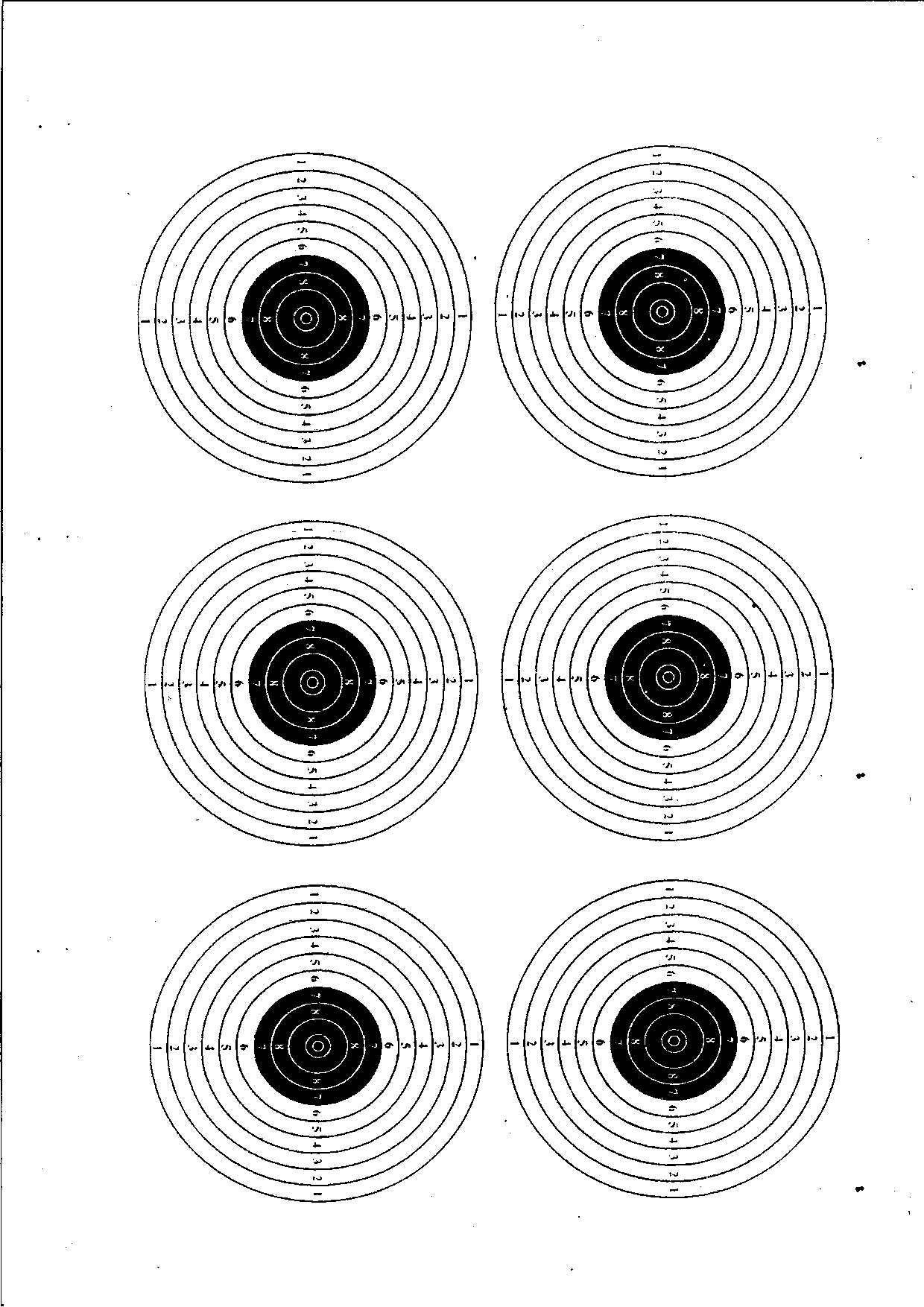 Додаткова інформація про надання першої домедичної допомогиУтопленняРозрізняють істинне утоплення - коли людина не вміє плавати і опинилась на глибині. Характерна різка синюшність шкірних покривів і слизових оболонок («сині»  потонулі); помилкове - відбувається при переляку, інфаркті міокарда, судомі, при зануренні в холодну воду, на тлі загострення захворювання (епілепсія, бронхіальна астма, судомний синдром, інсульт, гіпертонічний криз) і в інших ситуаціях («бліді»  потонулі).При утопленні в прісній воді осмотичний тиск води нижче осмотичного тиску плазми крові, і тому рідина миттєво з дихальних шляхів, особливо з легень, за законами осмосу переміщається в судинне русло, порушується серцевий ритм аж до зупинки серця.При утопленні в морській воді осмотичний тиск води вище осмотичного тиску плазми крові, і тому відбувається вихід рідини з білками із судинного русла в просвіт альвеол (в легені) і розвивається набряк легенів з рясною густою пухирчатою піною, порушується серцевий ритм аж до зупинки серця.Перша допомога після вилучення постраждалого з води при несвідомості – відновлення прохідності дихальних шляхів (видалення води), при клінічній смерті - серцево-легенева реанімація, госпіталізація.Несвідомий стан - це стан, при якому зберігається самостійне дихання, самостійне серцебиття, але відсутня реакція на зовнішні подразники (наприклад, потерпілий вас не чує).Клінічна смерть - зупинка дихання, зупинка серця.Якщо після надання невідкладної допомоги у потерпілого відновилась свідомість, дихання, пульс і він проявляє ініціативу самостійного пересування, то його усе одно необхідно госпіталізувати на ношах. Приймати вертикальне положення постраждалому категорично заборонено!Непрямий масаж серця. Товчкові натискання на грудну клітку повинні проводитися з такою силою, щоб грудна клітка опускалася у дорослого на глибину до 5 см, у підлітка на 3 см, в однорічної дитини на 1 см, дитині до 1-го року проводиться з лівого боку грудної клітки на ширину 1-го пальця (1,5-2 см) нижче соска 2-ма пальцями (вказівним та середнім) з тими ж параметрами.Первинний огляд потерпілогоЯкщо потерпілий без свідомості, то визначаємо стан дихальних шляхів і дихання (наявність дихання), стан кровообігу (наявність пульсу), реагування на світло.Визначення наявності дихання у постраждалих без свідомості проводиться  протягом 3-5 сек. шляхом піднесення до верхніх дихальних шляхів (рот, ніс) окулярів, мобільного телефону (дивимось за їх запотіванням) і візуально стежимо за рухом грудної клітки.Визначення наявності кровообігу у постраждалих без свідомості проводиться шляхом перевірки пульсу на сонній артерії (справа або зліва) протягом 5-10 сек. Визначення реагування зіниць на світло. Розкрити очі, визначити  розширення зіниць (реагує чи ні на світло. Зіниці мають звузитися). Зіниця розширюється через 30-40 сек. після зупинки серця.Первинний огляд потерпілого проводиться з голови до п'ят і з позаду наперед: голова, шия, грудна клітка, живіт, таз, верхні і нижні кінцівки. Проводячи огляд кожної з частин тіла, звертайте увагу на деформації, відкриті і закриті травми, болючість, припухлість, зовнішню кровотечу. Етапи СЛР:1-й етап - покласти потерпілого на спину і провести очищення ротової порожнини і носових ходів від сторонніх тіл, слизу, для чого повернути його голову набік і тильну сторону долоні повернувши до себе (пальці захищені рукавичкою, серветкою і т.д.), увійти в ротову порожнину декількома розслабленими пальцями, зробити рух у вигляді коми і вичистити ротову порожнину, а також очистити зовнішні носові ходи.2-й етап - повернути голову прямо, трохи закинувши її назад (тоді не буде западання язика), під шию або під плечі підкласти щільний валик, зробивши його з будь-якого підручного матеріалу.3-й етап - провести штучне дихання.Способи штучного дихання: 1 - «рот у рот», 2 - «рот у ніс».Штучне дихання «рот у рот» - швидкий і ефективний метод забезпечення постраждалого киснем і вентиляції його легенів. Видихуване рятувальником повітря містить достатньо кисню.Для проведення штучного дихання «рот у рот» необхідно рот потерпілого накрити бинтом, хусткою, з силою та щільно обхопити своїми губами губи потерпілого і при цьому глибоко в нього вдихнути 2 рази. Одночасно при здійсненні «вдиху» вказівним і великим пальцями однієї руки необхідно герметично затиснути ніздрі постраждалого. У створеній таким чином замкненій системі не повинно бути щілин, інакше повітря не потрапить в легені потерпілого, а буде проходити назовні.4 етап - непрямий масаж серця.На середину грудної клітки покласти долоню лівої руки, а зверху (в області лівого променево-зап'ясткового суглоба) покласти  долоню правої руки, пальці повинні бути підведені. Натискання на грудину в кількості 30 разів, які рахуються вголос, необхідно проводити тільки прямими руками, при цьому використовувати вагу свого тіла. Долоні не повинні відриватися від грудини потерпілого, і кожний наступний рух необхідно проводити тільки після того, як грудна клітка повернеться в початкове положення.Теоретичні тестові запитання.Білет № 1 
Тест №1. Дайте відповіді «так» або «ні» на запитання: 
1. У разі носової кровотечі голову закидають назад. 
2. Джгут ніколи не накладається на нижню третину стегна і на середню третину плеча. 
3. У випадку сонячного удару, для охолодження тіла, постраждалого необхідно помістити в холодну воду. 
4. Якщо людина зблідла і втратила свідомість, їй потрібно підняти нижні кінцівки. 
5. Джгут накладають безпосередньо на шкіру вище рани. 
Тест № 2. Виберіть правильну відповідь: 
1. У якому положенні треба транспортувати непритомного постраждалого? 
а) напівсидячи з поверненою набік головою; 
б) лежачи на спині з поверненою на бік головою; 
в) лежачи з підкладеним під голову валиком з одягу. 
2. За якими ознаками роблять висновок щодо ступеня тяжкості внутрішньої кровотечі? 
а) стану свідомості, кольору шкірних покривів, частоти пульсу, показників артеріального тиску; 
б) показників пульсу, температури тіла, наявності судом; 
в) вираженості больових відчуттів, наявності спраги у потерпілого. 
3. Після проведення послаблення джгута, записку: 
а) можна не замінювати; 
б) можна не вкладати; 
в) потрібно робити відповідну відмітку в записці. 
4. При виявленні постраждалого, необхідно: 
а) терміново проводити серцево-легеневу реанімацію; 
б) провести огляд постраждалого; 
в) забезпечити прохідність верхніх дихальних шляхів; 
д) викликати допомогу. 
5. Допомога в разі укусу павуків: 
б) холод на місце укусу, накладання стерильної пов’язки, знеболення, термінова госпіталізація; 
а) обробка місця укусу йодом; 
б) накласти джгут вище місця укусу; 
в) змастити жиром. 
Білет № 2 
Тест №1. Дайте відповідь «так» або «ні» на запитання: 
1. Якщо людина вдарилася головою, знепритомніла, але швидко отямилася, не варто звертатись до лікаря. 
2. Серцево-легенева реанімація – штучне дихання і непрямий масаж серця у співвідношенні 2:30 з частотою 100 натискань за 1 хв. на глибину 4–5 см. 
3. Колоті рани можна вважати «чистими», бо вони мають малу поверхню площі. 
4. Антисептичні заходи проводять, щоб зменшити кількість мікробів або вбити їх. 
5. Під час непрямого масажу серця потрібно якомога сильніше тиснути на грудину потерпілого. 
Тест № 2. Виберіть правильну відповідь: 
1. Внаслідок опіку на шкірі з'явилися пухирі. Це опік: 
а) І ступеня; 
б) II ступеня; 
в) III ступеня. 
2. З метою тимчасової зупинки артеріальної кровотечі не виконують: 
а) притискання судини пальцями; 
б) накладання стискаючої пов’язки; 
в) накладання джгута. 
3. У разі синдрому тривалого стискання в ділянці гомілки: 
а) накладається джгут вище місця пошкодження, а потім звільняється кінцівка; 
б) звільняється кінцівка від стискаючого фактору; 
в) звільняється кінцівка від стискаючого фактору,транспортна іммобілізація. 
4. При отруєнні чадним газом, необхідно: 
а) винести потерпілого з приміщення у безпечне місце, провести огляд, у разі відсутності дихання проводити серцево-легеневу реанімацію; 
б) промити шлунок, дати активоване вугілля; 
в) охолодити потерпілого. 
5. Допомога в разі носової кровотечі: 
а) покласти на спину; 
б) у сидячому положенні нахилити голову вперед, холод на перенісся, тампонада носових ходів з розчином перекису водню 3%; 
в) тампонада носових ходів з розчином борної кислоти; 
Білет № 3 
Тест №1. Дайте відповідь «так» або «ні» на запитання: 
1. Необережно надаючи допомогу, можна викликати у постраждалого больовий шок. 
2. З метою профілактики ускладнень з рани краще одразу видалити предмети або їх частини, що потрапили у рану. 
3. Джгут на кінцівки накладають при венозній кровотечі. 
4. Перед проведенням масажу серця та штучного дихання потопельнику потрібно спочатку обов'язково видалити воду з легень. 
5. При тимчасовій втраті свідомості: потерпілому припіднімають нижні кінцівки. 
Тест № 2. Виберіть правильну відповідь: 
1. У разі закритого перелому плеча необхідно: 
а) перевірити голкою чутливість шкіри; 
б) накласти джгут; 
в) накласти шину. 
2. У разі втрати свідомості, необхідно: 
а) дати вдихнути потерпілому випари нашатирного спирту; 
б) струсонути потерпілого; 
в) покласти теплий компрес на голову. 
3. Перша допомога при отруєнні грибами: 
а) напоїти теплим чаєм, заспокоїти потерпілого; 
б) промити шлунок холодною водою, дати активоване вугілля, викликати швидку допомогу; 
в) дати проносний засіб, холод на живіт. 
4. Перша допомога у разі закритої травми живота: 
а) знеболення; 
б) накладання джгута. 
в) холод на ділянку живота ; 
5. При венозній кровотечі, потрібно: 
а) накласти джгут нижче рани; 
б) накласти джгут вище рани; 
в) накласти стискаючу пов’язку; 
г) притиснути судину пальцем вище рани. 
Білет № 4 
Тест №1. Дайте відповіді «так» або «ні» на запитання: 
1. Під час непрямого масажу серця потрібно якомога сильніше прогинати грудину. 
2. Антисептичні заходи проводять, щоб зменшити кількість мікробів або вбити їх. 
3. При відсутності дихання та серцебиття необхідно приступити до серцево-легеневої реанімації. 
4. Перед проведенням масажу серця та штучного дихання потопельникові потрібно спочатку обов'язково видалити воду з легень. 
5. При відкритому переломі кісток іммобілізація не проводиться. 
Тест № 2. Виберіть правильні відповіді: 
1. У постраждалого з грудей витікає піниста кров. Це: 
б) непроникаюче поранення грудної клітки; 
а) проникаюче поранення грудної клітки; 
г) перелом ребра. 
2. Після послаблення джгута потрібно: 
а) накласти джгут на теж саме місце з відміткою в записці; 
б) накласти джгут вище з відміткою в записці; 
в) накласти джгут нижче рани з відміткою в записці. 
3. Ознаки травматичного шоку: 
а) висока температура тіла, слабкий пульс, послаблене дихання; 
б) поверхневе дихання, слабкий пульс, бліді шкірні покриви; 
в) гіперемія шкіри обличчя; 
г) високий тиск, слабкий пульс, висока температура тіла. 
4. При укусі змії необхідно: 
а) відсмоктати вміст рани; 
б)накласти джгут; 
в) накласти стискаючу пов’язку. 
5. При переломі хребта необхідно: 
а) покласти травмованого на бік, підкласти валик в ділянці попереку; 
б) іммобілізувати шийний відділ хребта , транспортувати в медичний заклад санітарним транспортом на твердій поверхні. 
в) покласти валик під голову та в ділянці попереку , зафіксувати голову. 
Білет № 5 
Тест №1. Дайте відповіді «так» або «ні» на запитання: 
1. Закрутка накладається з метою тимчасової зупинки артеріальної кровотечі. 
2. Не проведення іммобілізації загрожує розвитку травматичного шоку. 
3. Серцево-легенева реанімація – штучне дихання та непрямий масаж серця у співвідношенні 2:30 з частою 100\хв з натисканням грудної клітки на глибину 4–5 см. 
4. У разі послаблення джгута записку можна не замінювати (не доповнювати). 
5. Роблячи перев'язку звичайним бинтом, її завжди починають із закріплення на неушкодженій поверхні. 
Тест № 2. Виберіть правильну відповідь: 
1. Якщо людина вдарилася головою, знепритомніла, але швидко оговталась: 
а) не варто турбувати лікаря; 
б) накласти холод на місце забиття, дати спокій; 
в) накласти холод на місце забиття, терміново викликати лікаря. 
2. Перша допомога в разі шлунково-кишкової кровотечі: 
а) холод на живіт, транспортування «лежачи», з приспущеним головним кінцем нош; 
б) серцеві, судинно-звужувальні ліки, госпіталізація; 
в) тепло на живіт, транспортування з піднятим головним кінцем нош. 
3. У людини втрата крові 25 %. Його транспортування: 
а) на боці; 
б) приспущений головний кінець нош і піднятий у ділянці ніг; 
 в) горизонтальне положення. 
4. Надання допомоги в разі опіків кислотою (крім концентрованої сульфатної кислоти): 
а) промити водою, слабким розчином соди; 
б) змастити жиром; 
в) промити слабким розчином марганцівки. 
5. Транспортування потерпілого з порушеною психікою: 
а) пішки; 
б) на ношах, зафіксувавши його в 3-х місцях (ноги, тулуб, руки); 
в) покласти на ноші. 
Білет № 6 
Тест № 1. Дайте відповідь «так» або «ні» на запитання: 
1. У разі пневмотораксу легені стискаються, що ускладнює дихання. 
2. Послаблювати джгут потрібно на 1–2 хв. 
3. Надання допомоги потерпілому від електроструму: вимкнути електромережу, викликати допомогу і, чекаючи її, робити штучне дихання та непрямий масаж серця. 
4. У разі надання першої медичної допомоги, при забруднених опікових ранах проводиться видалення бруду з рани. 
5. Людині, яка постраждала від теплового чи сонячного удару, дають пити прохолодну воду. 
Тест № 2. Виберіть правильну відповідь: 
1. У разі обмороження кінцівок їх потрібно: 
а) розтерти снігом; 
б) опустити в гарячу воду; 
в) накласти суху, не тугу пов'язку, госпіталізувати. 
2. При наданні невідкладної допомоги в першу чергу необхідно: 
а) переконатись у безпеці перебування на даному місці; 
б) викликати міліцію та швидку допомогу; 
в) покликати на допомогу дорослих. 
3. У разі закритих травм живота під час надання першої допомоги заборонено: 
а) давати пити; 
б) транспортувати в положенні «жаби». 
в) знеболювати. 
4. Найкращий метод мобілізації потерпілого з великою кількістю травм: 
а) повна мобілізація на довгій дошці; 
б) мобілізація кожної кінцівки; 
в) мобілізація верхніх кінцівок м’якими шинами; 
г) мобілізація верхніх кінцівок жорсткими шинами. 
5. Перша допомога при закритій травмі живота: 
а) знеболення; 
б) накладання джгута; 
в) холод на живіт. 
Білет № 7 
Тест №1. Дайте відповідь «так» або «ні» на запитання: 
1. У разі перелому кісток тазу застосовують шину 
 2. Опікову рану необхідно промити дезінфікуючим розчином 
3. Джгут накладається з метою тимчасової зупинки артеріальної кровотечі 
 4. Значна крововтрата може призвести до шоку 
 5. Під час виконання серцево-легеневої реанімації необхідно забезпечити прохідність верхніх дихальних шляхів 
 Тест № 2. Виберіть правильну відповідь: 
1. Перша допомога в разі шлунково-кишкової кровотечі: 
а) серцеві, судинно-звужувальні ліки, госпіталізація; 
б) холод на живіт, транспортування у положенні «лежачи» з опущеним головним кінцем нош; 
в) тепло на живіт, транспортування з піднятим головним кінцем нош. 
2. Надаючи першу допомогу, можна остаточно зупинити кровотечу: 
а) артеріальну; 
б) капілярну. 
в) паренхіматозну. 
3. Після послаблення джгута потрібно: 
а) накласти джгут на теж саме місце з відміткою в записці; 
б) накласти джгут вище з відміткою в записці; 
в) накласти джгут нижче рани з відміткою в записці. 
4. Надання допомоги в разі опіків очей вогнем: 
а) промити водою; 
б) накласти стерильну пов'язку, госпіталізувати;. 
в) промити слабким розчином борної кислоти. 
5. Допомога в разі теплового удару: 
в) не давати пиття; 
б) перемістити потерпілого в тінь. покласти вологу серветку на голову, груди, під пахви. 
Білет №8 
Тест №1. Дайте відповідь «так» або «ні» на запитання: 
1. Під час непрямого масажу серця потрібно якомога сильніше прогинати грудину. 
2. Масаж серця дитині 1-го року життя проводять великим пальцем або двома (вказівним та середнім) в нижній третині грудини. 
3. Кожні 3 год джгут послаблюють, щоб відновити рух крові. 
4. Антисептичні заходи проводять, щоб зменшити кількість мікробів або вбити їх. 
5. До прибуття швидкої допомоги потерпілого, який знаходиться без свідомості, задовільним диханням та серцебиттям, вкладають на бік у стабільне положення. 
Тест № 2. Виберіть правильні відповіді: 
1.Під час іспиту ваша однокласниця раптово втратила свідомість. Із чого необхідно починати надання допомоги: 
а) піднести до носа вату з нашатирним спиртом; 
б) відчинити вікна; 
в) перевірити наявність самостійного дихання та пульсу; 
г) починати серцево-легеневу реанімацію. 
2. Вкажіть головний прийом при проведенні серцево-легеневої реанімації: 
 а) забезпечення прохідності дихальних шляхів; 
 б) проведення штучного дихання; 
 в) проведення закритого масажу серця; 
г) все правильно. 
3. Артеріальну кровотечу можна зупинити: 
а) остаточно пов'язкою; 
б) остаточно джгутом; 
в) остаточно пальцевим затисканням; 
г) тимчасово джгутом. 
4. Унаслідок стиснення травмовано верхню кінцівку, вона тепла. Треба: 
а) накласти джгут, іммобілізувати; 
б) накласти тиснучу пов 'язку на рану, іммобілізувати; 
в) накласти тепло, іммобілізувати. 
5. Надання допомоги у разі опіків лугом: 
а) змастити жиром; 
б) промити розчином соди; 
в) промити холодною водою, накласти стерильну пов’язку. 
Білет №9 
Тест №1. Дайте відповідь «так» або «ні» на запитання: 
1. Великі рани обробляють антисептиками лише навколо (по периметру). 
2. Внаслідок дії електроструму у потерпілого виникають розлади серцево-судинної системи. 
3. У разі внутрішньої кровотечі виникає шоковий стан: бліда, волога, липка шкіра, слабий прискорений пульс, поверхове прискорене дихання. 
4. Перш ніж надати допомогу потопельникові у вигляді штучного дихання, потрібно відновити прохідність дихальних шляхів. 
5. Перша допомога в разі теплового та сонячного ударів включає: накладання холодних мокрих компресів на лоб, груди, під пахви. 
Тест № 2. Виберіть правильну відповідь: 
 1. Постраждалому важким предметом затисло ногу, на дотик вона холодна, необхідно: 
а) накласти джгут; 
б) накласти тісну пов'язку; 
в) протерти ногу спиртом. 
2. Перша медична допомога в разі обмороження: 
а) розтерти уражену ділянку твердим матеріалом або снігом; 
б) створити умови для загального зігрівання, накласти стерильну, не тугу, суху пов'язку на обморожену ділянку, дати тепле пиття; 
в) зробити легкий масаж, розтерти уражене місце одеколоном; 
3. Як надати допомогу потерпілому в разі опіку окремих ділянок тіла лужними розчинами? 
а) промити уражене місце мильним розчином або 2%-м розчином столової соди, накласти асептичну пов'язку; 
б) промити прохолодною водою, накласти асептичну суху пов'язку; 
в) промити уражене місце водою, змазати жирним кремом і накласти пов'язку із чистої тканини. 
 4. Як правильно зняти з потерпілого сорочку в разі поранення лівої руки? 
а) зняти одяг із правої руки, а потім з лівої; 
б) зняти одяг з лівої руки, потім із правої; 
в)зняти одяг одномоментно з обох верхніх кінцівок. 
5. На який максимальний термін може бути накладений кровоспинний джгут? 
а) не більше півгодини; 
б) не більше 2 годин; 
в) не більше 3 годин. 
Білет № 10 
Тест №1. Дайте відповідь «так» або «ні» на запитання: 
1. З метою профілактики ускладнень з рани краще одразу видалити предмети, що потрапили у рану. 
2. Роблячи перев'язку звичайним бинтом, її завжди починають із закріплення бинта на непошкодженій поверхні. 
3. При відкритому переломі кінцівки накладають асептичну пов’язку. 
4. Масаж серця дитині 1-го року життя проводять двома пальцями (вказівним та середнім) в нижній третині грудини. 
5. Правильність накладання джгута перевіряють по відсутності пульсу на кінцівці нижче накладеного джгута. 
Тест № 2. Виберіть правильні відповіді. 
1. Як надати першу допомогу в разі перелому кісток тазу? 
а) надати потерпілому положення «напівсидячи», накласти тугу пов'язку; 
б) покласти потерпілого на рівну тверду поверхню, зігнути й розвести ноги в колінних суглобах та підкласти під них валик з одягу або іншого матеріалу, що його заміняє, «поза жаби», зафіксувати хворого на ношах; 
в) покласти потерпілого на спину, на тверду поверхню, до місць ушкодження прикласти грілку або міхур з льодом або холодною водою. 
2. Як правильно надягти на потерпілого сорочку, піджак у разі поранення руки? 
а) одяг надягають спочатку на хвору руку, а потім на здорову; 
б) одяг надягають на обидві руки одночасно; 
в) одяг надягають спочатку на здорову, а потім на хвору руку. 
3. Якою повинна бути транспортна шина? 
а) з можливістю фіксації тільки місця перелому; 
б) з можливістю фіксації місця перелому та найближчого суглоба; 
в) з можливістю фіксації місця перелому та двох суміжних суглобів. 
4. Навіщо в автомобільній аптечці потрібно мати 10% водний розчин аміаку (нашатирний спирт)? 
а) для накладання зігрівального компресу; 
б) для вдихання його парів у разі непритомності; 
в) для обробки ран. 
5. Основна (достовірна) ознака перелому основи черепа: 
а) анізокорія (різна величина правої і лівої зіниці), 
б) витікання ліквору з носа, вух; 
в) нудота, блювота; 
г) втрата свідомості. 
Білет №11 
Тест №1. Дайте відповідь «так» або «ні» на запитання: 
1. При опіках кінцівок проводиться іммобілізація пошкодженої кінцівки. 
2. Сонна артерія, при пошкодженні, притискається до I ребра. 
3. У разі синдрому тривалого стискання накладається джгут. 
4. Перш ніж робити штучне дихання потерпілому, потрібно відновити прохідність дихальних шляхів. 
5. Слабо затягнутий джгут збільшує кровотечу. 
Тест № 2. Виберіть правильні відповіді. 
1. Як накласти шину в разі перелому в нижній третині стегна? 
а) накласти одну шину від стопи до середини стегна; 
б) накласти дві шини, одну від стопи до пахової западини, другу – від стопи до підпахвинної ділянки. 
2. Який засіб з автомобільної аптечки потрібно застосовувати в разі приступу болей в ділянці серця? 
а) дати потерпілому під язик таблетку нітрогліцерину; 
б) дати хворому таблетку анальгіну. 
в) піднести до носа вату з нашатирним спиртом. 
3. Як правильно накласти пов'язку в разі відкритого пневмотораксу? 
а) накласти асептичну пов'язку на рану; 
б) на рану накласти стерильну серветку, накрити її повітронепроникним матеріалом і забинтувати; 
в) накласти тугу пов'язку. 
4.. Допомога в разі укусу павуків: 
а) холод на місце укусу, накладання стерильної пов’язки, знеболення, термінова госпіталізація; 
б) обробка місця укусу йодом; 
в) накласти джгут вище місця укусу; 
г) змастити жиром 
5. Для чого потрібна S-подібна трубка в автомобільній аптечці? 
а) для фіксації нижньої щелепи у разі перелому; 
б) щоб напоїти потерпілого; 
в) для проведення штучного дихання. 
Білет №12 
Тест №1. Дайте відповідь «так» або «ні» на запитання: 
1. Надаючи допомогу в разі відкритого перелому кінцівки накладають стерильну пов’язку, а потім проводять іммобілізацію пошкодженої кінцівки . 
2. Слабо затягнутий джгут збільшує кровотечу . 
3. Під час непрямого масажу серця потрібно якомога сильніше тиснути на грудину . 
4. II стадія шоку характеризується зниженням тиску, прискореним ниткоподібним пульсом, прискореним диханням . 
5. Антисептичні заходи проводять, щоб зменшити кількість мікробів або знищити їх . 
Тест № 2. Виберіть правильну відповідь. 
1. Допомогою в разі опіку II ступеня є: 
а) накладання стерильної сухої пов’язки; 
 б) змащування спиртом і накладання стерильної пов'язки; 
в) змащування жиром і накладання стерильної пов'язки. 
2.Ознаками біологічної смерті не є: 
а) відсутність пульсу на сонній артерії; 
б) поява трупних плям; 
в) відсутність реакції зіниць на світло; 
г) відсутність реакції на біль. 
3. У постраждалого слабкий прискорений пульс, низький тиск, липкий холодний піт, бліді шкірні покриви, знижена температура тіла. Це: 
а) грип; 
б) шок; 
в) обмороження. 
4. Які ознаки вивиху в суглобі? 
а) біль, зміна форми суглоба, неправильне положення кінцівки, відсутність рухів у суглобі; 
б) біль, набряк, патологічна рухливість; 
в) біль, почервоніння шкірних покривів, набряк, висока температура тіла. 
5. Чи потрібна госпіталізація ураженого електричним струмом середнього ступеня тяжкості: 
а) ні; 
б) обов'язково; 
в) не обов'язково; 
г) по можливості. 
Білет №13 
Тест №1. Дайте відповідь «так» або «ні» на запитання: 
1. Людині, яка постраждала від теплового чи сонячного удару, дають пити прохолодну воду. 
 2. Великі рани обробляють антисептиками лише навколо (по периметру). 
 3. Періодичність виконання штучного дихання и непрямого масажу серця: на два вдохи 30 натискань на грудну клітину. 
4. При відсутності ефекту від серцево-легеневої реанімації протягом 10 хвилин реанімаційні заходи припиняють. 
5. У разі послаблення джгута записку можна не замінювати (не доповнювати). 
Тест № 2. Виберіть правильні відповіді. 
1. Яка пов'язка накладається на стегно? 
а) пращоподібна; 
б) пов’язка Дезо; 
в) спіральна. 
2. У постраждалого слабкий прискорений пульс, низький тиск, липкий холодний піт, бліді шкірні покриви, знижена температура тіла. Це: 
а) грип; 
б) шок; 
в) обмороження. 
3. Як зробити іммобілізацію гомілки в разі відсутності іммобілізуючого підручного матеріалу? 
а) обкласти гомілку валиками з одягу; 
б) прибинтувати до здорової нижньої кінцівки; 
в) туго забинтувати. 
4. Якщо рану завдано ножем, який і досі у ній, треба: 
а) накласти джгут, вийняти ніж; 
б) накласти пов'язку, обминаючи ножа, зафіксувати його; 
в) накласти пов'язку, притискаючи ніж до тіла. 
5. У людини втрата крові 25 %. Його транспортування: 
а) на боці; 
б) з при піднятим ножним кінцем нош і приспущений головним кінцем нош; 
04 червня 2018 року04 червня 2018 року04 червня 2018 рокуДо 10 30Заїзд10 00 –12 00Реєстрація, інструктаж та розміщення роїв (команд). Робота мандатної комісії12 00-12 30Нарада представників роїв (команд) та жеребкування12 30-14 00Обід14 00-18 00Стрільба з пневматичної зброї (гвинтівки)Змагання «Рятівник» (долікарська допомога)18 00-19 00Урочисте відкриття ІІ (обласного) етапу дитячо-юнацької військово-спортивної патріотичної гри «Сокіл» («Джура»)   19 00-20 00Вечеря20 00-21 30Конкурс «Ватра» 21 30-21 45Збірка22 30Відбій. Нарада представників роїв (команд)05 червня 2018 року05 червня 2018 року05 червня 2018 року7 30-8 30Сніданок8 30-8 45Збірка9 00-13  00Туристсько-спортивна смуга перешкод Воєнізована естафета13 00-14 30Обід14 30-17 00Туристсько-спортивна смуга перешкодЗмагання «Рятівник» (на акваторії)17 00-19 00Змагання з вишколу «Впоряд»19 00-19 40Вечеря19 40-20 40Силове  змагання  «Перетягування  линви»20 40-22 00Конкурс «Ватра»22 00-22 15Збірка22 30Відбій. Нарада представників роїв (команд)06 червня  2018 року06 червня  2018 року06 червня  2018 року7 30-8 30Сніданок8 30-8 45Збірка9 00-13 30Орієнтування у плавняхЗмагання «Рятівник»  (долікарська допомога)13 30-15 00Обід15 00-16 30Конкурс-презентація звітів про виконання завдань під гаслом  «Добре діло»16 30-19 00Орієнтування у плавняхКозацький боулінг «Перекотиполе»Силове  змагання  «Перетягування канату» (фінал)19 00-20 00Вечеря20 00-21 30Вікторина «Відун»21 30-21 45Збірка22 30Відбій.Нарада представників роїв (команд)        07 червня  2018 року        07 червня  2018 року        07 червня  2018 року7 30-8 30Сніданок900-13 00Козацький рейд «Пластун»Екскурсії до військової частини, Музею суднобудування та флоту 13 00-14 30Обід14 30-18 30Козацький рейд «Пластун»Екскурсії до військової частини, Музею суднобудування та флоту 18 30-18 40Вечеря18 45-21 30Козацький гарт «Козацький вар» з частуванням козацьким кулішем21 30-21 45Збірка22 30Відбій.Нарада представників роїв (команд)08 червня  2018 року08 червня  2018 року08 червня  2018 року7 30-8 30Сніданок 9 00-10 00Консультації  у штабі гри10 00-10 30Переїзд до місця закриття змагань (м. Миколаїв, вул. Соборна)10 30-12 00Урочиста хода та закриття ІІ (обласного) етапу гри (вул. Соборна до Каштанового скверу)12 00Від’їзд учасників змаганьКритерії оцінюванняОцінка в балахвідповідність назві композиції та розкриття сюжету10оригінальність виступу5артистичність та майстерність виконання10музичний супровід (живе виконання, використання фонограм («мінусовок»)10використання у дійстві  костюмів, власних ройових атрибутів5загальне враження (загальна думка ГСК та реакція глядачів під час виступу)10Максимальна кількість балів.50Критеріїоцінка в балах дооцінюється один разестетичне оформлення кімнати проживання, побут, стан розміщення та зберігання особистих речей   20наявність ройових атрибутів (прапор (хоругва), емблема) та табличка з назвою району (міста) 10оцінюється кожного днячистота в кімнаті20виконання заходів пожежної безпеки, правил безпеки 20дотримання режиму та розпорядку дня20культура спілкування10дотримання загальної дисципліни роєм10засмічення території змагань-10вживання нецензурної лексики-10псування зелених насаджень-10перебування за межами табору без керівника-20при наданні першої домедичної допомоги при проведенні серцево-легеневої реанімації*при наданні першої домедичної допомоги при проведенні серцево-легеневої реанімації*при наданні першої домедичної допомоги при проведенні серцево-легеневої реанімації*Не було проведено зовнішнього огляду постраждалого (колір шкіри на тілі і обличчі; наявність пошкоджень шкіри, переломів, ран тощо)1Не підкладено під голову предмет, що забезпечує закидання голови постраждалого назад1Не було звільнено постраждалого від стискуючого одягу1Неправильне положення тіла рятувальника при проведенні непрямого масажу серця3Не закрито ніс (рот) «потерпілого» при проведенні штучної вентиляції легень методом «рот в рот» («рот в ніс»)3Неправильно визначено ознаки відсутності дихання6Неправильно визначено ознаки відсутності серцевої діяльності6Неправильно визначено ознаки відсутності діяльності центральної нервової системи6Не дотримано встановленої періодичності між циклом штучного дихання до непрямого масажу серця10Не дотримано вимог щодо рахунку поштовхів вголос (відсутність рахунку), глибини поштовхів та положення рук10«Постраждалий» долучається до надання допомоги (будь-які дії «постраждалого», які полегшують учасникам проведення реанімаційних заходів)30Завдання з проведення реанімаційних заходів не виконано (практично не виконано)30№  з/пПрізвище, ім’я, по батькові учасникаРік народженняНавчальний заклад, школа, класДозвіл лікаря на участь у грі (особиста печатка лік. навпр. кожн. прізвища) *12345